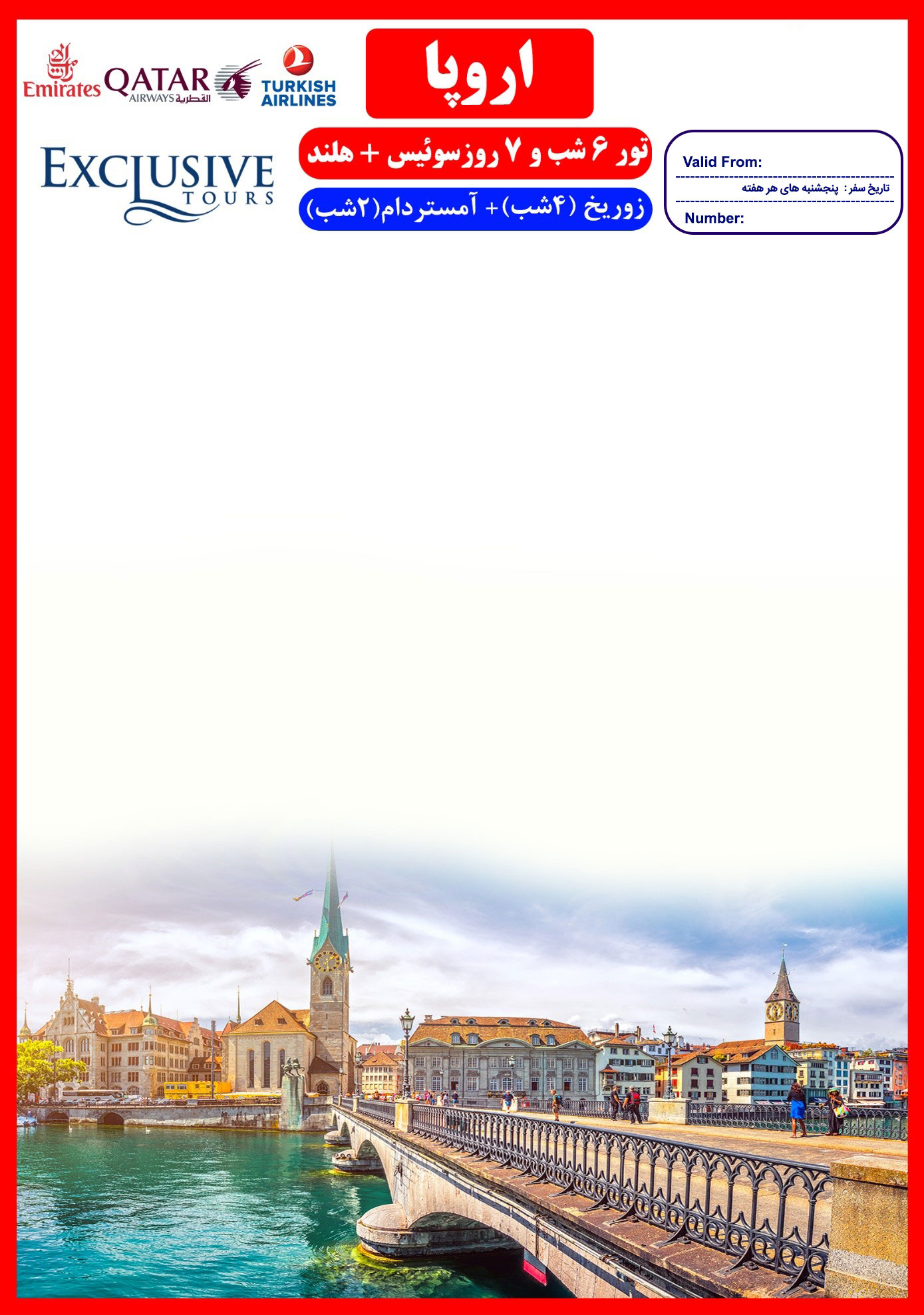 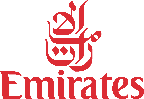 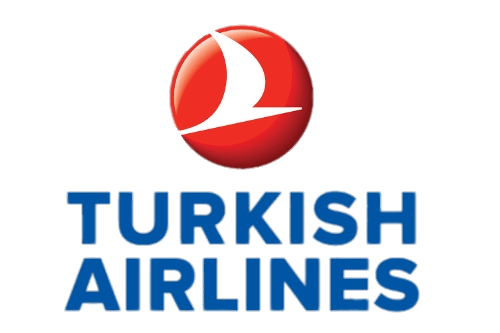 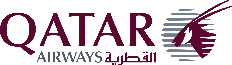 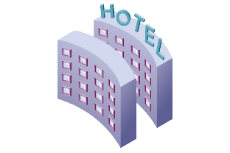 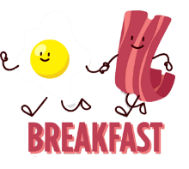 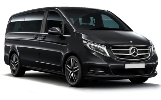 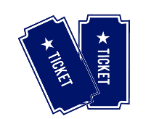 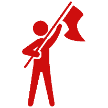 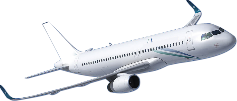 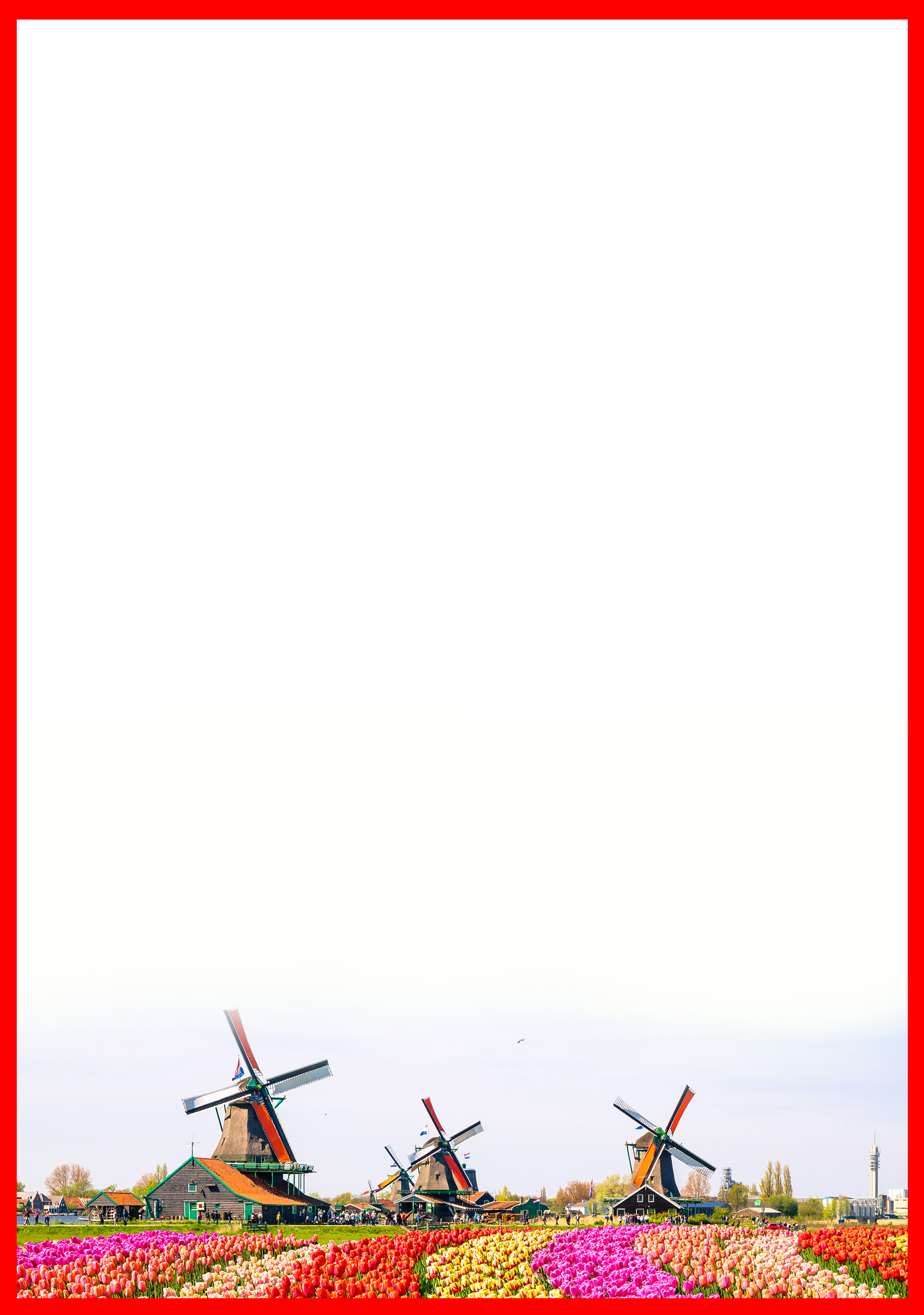 هتلدرجهشهرنفر در اتاق دو تخته (نفر اضافه)نفر در اتاق یک تختهکودک با تخت (12-4 سال)کودک بی تخت (4-2 سال)نوزادFifa Hotel Ascot OR Swissotel OR Crown Plaza4*زوریخ1.790 یوروN/A1.290 یورو925 یورو275 یوروWestcord Fashion OR V Fizeaustraat4*آمستردام1.790 یوروN/A1.290 یورو925 یورو275 یورو